KLAIPĖDOS MIESTO 2013–2020 M. STRATEGINIS PLĖTROS PLANAS STRATEGINIO PLANO KONCEPCIJAKlaipėda2012TURINYSĮvadas	3Klaipėdos miesto vizija ir prioritetai	4Klaipėdos miesto 2013–2020 m. strateginio plėtros plano strategijos metmenys	10Klaipėdos miesto 2013–2020 m. strateginis plėtros planas rengiamas įgyvendinant ES ir savivaldybės lėšomis bendrai finansuojamą projektą „Klaipėdos miesto strateginio plėtros plano 2013–2020 m. parengimas“.Klaipėdos miesto 2013–2020 m. strateginio plėtros plano (toliau – strateginis planas) rengimą sudaro 3 etapai (žr. 1 pav.).1 pav. Klaipėdos miesto strateginio plėtros plano rengimo etapai 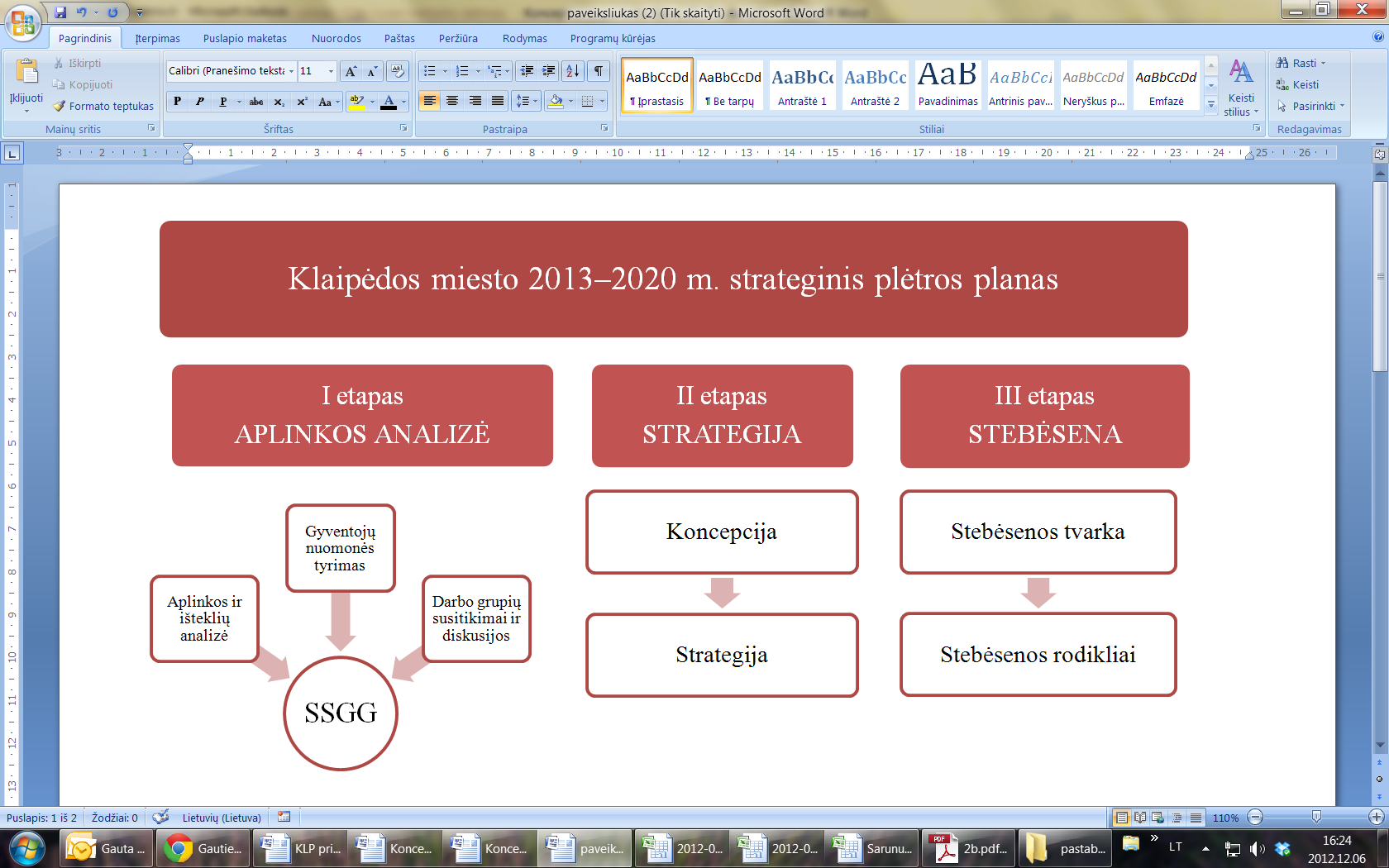 Rengiant strateginį planą visų pirma buvo atlikta išsami situacijos analizė: vertinti miesto vystymosi statistiniai rodikliai, atlikta gyventojų apklausa, suformuotos penkios strateginio plano rengimo darbo grupės, organizuojami susitikimai bei diskusijos. Analitinę dalį apibendrina stiprybių, silpnybių, galimybių bei grėsmių (SSGG) analizė, kurioje pateikiamos išvados dėl kiekvieno sektoriaus būklės.II etapo tikslas – parengti strateginio plano koncepciją ir suformuoti efektyvią jos įgyvendinimo strategiją  (žr. 2 pav.).2 pav. Klaipėdos miesto strateginio plėtros plano rengimo II etapo žingsniaiFormuojant Klaipėdos miesto viziją siekta atsižvelgti į miesto bendruomenės poreikius, nenukrypti nuo miestui ir jo visuomenei svarbių vertybių, kartu stengiantis ateities planus dėlioti realiai, įvertinus galimybes juos įgyvendinti.Koncepcijoje siūloma Klaipėdos miesto savivaldybės viziją apibrėžti iki 2030 m., kadangi 7–8 m. laikotarpis (iki 2020 m.) yra per trumpas vizijai pasiekti.Klaipėdos miesto vizijai apibrėžti išskirti šie raktiniai žodžiai:Inovacijos ir kūrybiškumas (gyvenamojoje aplinkoje, bendruomenėje, versle, viešajame valdyme);Jūrinis miestas (uosto ir miesto darnus vystymasis, marinistinis identitetas);Žaliasis miestas (taršos prevencija, efektyvus energijos naudojimas, atsinaujinančių energijos šaltinių panaudojimas, želdynų gausinimas, gamtos išteklių pritaikymas rekreacijai);Sveikas miestas (pagal sveiko miesto koncepciją);Subalansuotai besivystantis miestas.Vizijos raktiniai žodžiai parodo svarbiausius vizijos pasiekimo elementus – pažangius sprendimus priimantis (ir vertinantis) miestas, kuriam ypatingą svarbą turi bendruomenės sveikata (šiuo atveju sveikata suprantama pagal sveiko miesto koncepciją). Visi pokyčiai, turintys įtakos paslaugoms gyventojams, gyvenamajai aplinkai, verslui ir viešajam valdymui, įgyvendinami tvariai, siekiant efektyvios ir teigiamos pažangos (žr. 3 pav.). 3 pav. Vizijos elementų sąveikaŠaltinis: sudaryta autorių, panaudojant www.4castplus.com, http://jaunimogidas.lt/pavasaris-be-ligu/ ir  www.library.thinkquest.org paveikslusDiskutuojant dėl Klaipėdos miesto vizijos iki 2030 m., buvo išskirti ir kiti elementai:Miesto svetingumas naujiems gyventojams, verslui, svečiams;Saugios fizinės ir socialinės aplinkos užtikrinimas;Kūrybiškumo ugdymas, verslumo skatinimas;Miesto konkurencingumo didinimas;Savito miesto stiliaus formavimas.Toliau pateikiamas kiekvieno vizijos elemento apibūdinimas (žr. 1 lentelę).1 lentelė. Vizijos aspektų apibūdinimas (detalizavimas)Šaltinis: sudaryta autoriųStrateginio plano rengimo darbo grupių, susitikimų su savivaldybės vadovais metu, dalyvaujant suinteresuotiems asmenims ir organizacijoms, buvo suformuluota Klaipėdos miesto vizija iki 2030 metų ir ją detalizuojantis aprašymas:Klaipėda – jūrinis miestas:Miesto vystymasis daugiausia priklauso nuo ekonominių veiksnių. Klaipėdos ekonomikos variklis yra su uostu, jūra susiję verslai. Šiuo metu uostas ir miestas dažnai yra suvokiami kaip du atskiri pasauliai, turintys savus interesus, kuriuos dažnai sunku suderinti. Tikimasi, kad 2030 metais būtų pasiektas darnus miesto ir uosto sugyvenimas: uosto veikla ir su ja susiję verslai klestės, o miesto gyventojai jaus teigiamus ūkinės veiklos rezultatus ir gerėjančias gyvenimo sąlygas.Marinistinis identitetas yra svarbus ir savitas miesto bruožas. Atveriant gyventojams ir miesto svečiams erdves prie vandens, skatinant vandens turizmą ir sportą, atkuriant jūrinį kultūros paveldą, mažosios architektūros akcentais, kultūros renginiais ir kitomis priemonėmis bus kuriamas jūrinio miesto veidas. Klaipėda – tvariai besivystantis miestas:Klaipėda bus žaliasis, aplinkai nekenksmingas miestas. Želdynų puoselėjimas ir gausinimas, miesto centre ir gyvenamuose kvartaluose esančių apleistų teritorijų konversija į patrauklias viešąsias erdves atgaivins miestą, suteiks jaukumo. Mieste bus išplėtotos pažangios technologijos, leidžiančios mažinti aplinkos taršą ir efektyviai naudoti išteklius. Viešajame sektoriuje, transporte, namų ūkiuose bus siekiama naudoti atsinaujinančius energijos šaltinius ir energiją taupančias priemones. Prie žaliojo miesto kūrimo aktyviai prisidės bendruomenė – bus rūšiuojamos atliekos, bendrai prižiūrima aplinka ir užtikrinama viešoji tvarka.Klaipėdoje bus aktyviai vystoma tvari susisiekimo sistema – gyventojai ir miesto svečiai rinksis viešąjį transportą, dviračius, o ne individualius automobilius, bus diegiamos ekologiško transporto priemonės.Klaipėda bus sveikas miestas. Bus sudarytos sąlygos sveikai gyvensenai, fizinė infrastruktūra ir viešosios paslaugos pritaikytos specialiųjų poreikių žmonėms, stiprinama gyventojų atsakomybė už savo bei bendruomenės sveikatą.Klaipėda – ambicingas miestas:Klaipėda taps sparčiausiai besivystančiu ir patraukliausiu miestu Lietuvoje: pritrauks naujus gyventojus, verslus, mokslo institucijas, turistus. Klaipėdos, kaip ekonomikos, kultūros, švietimo ir mokslo centro, įtaka bus jaučiama už regiono ribų. Kryptingai vystoma miesto rinkodara išryškins vietos konkurencingumą, palyginti su kitomis vietovėmis. Klaipėda taps geriausiai valdomu miestu – racionalūs miesto valdžios sprendimai leis efektyviai naudoti viešuosius finansus ir turtą, teikti gyventojų poreikius atitinkančias viešąsias paslaugas, pritraukti į viešųjų paslaugų teikimą verslą ir nevyriausybines organizacijas. Klaipėdoje vertinamas kiekvienas žmogus:Klaipėda bus sumanių žmonių miestas, švietimo ir kultūros institucijos ugdys kūrybiškas asmenybes.Klaipėdiečiai bus aktyvūs – dalyvaus priimant miestui svarbius sprendimus, prisiims dalį atsakomybės už bendruomenės saugumą bei gyvenamąją aplinką.Socialinės paslaugos bus vystomos optimaliai, atsižvelgiant į bendruomenės poreikius,  pagalba pasieks kiekvieną miestietį. Vizijos detalizavimas leidžia matyti, kad kiekvienas vizijos aspektas yra glaudžiai susijęs vienas su kitu, todėl negali būti keliamas kaip atskiras plėtros prioritetas. Didžiausias lyginamasis svoris (pagal galimų ir būtinų veiksmų apimtį) greičiausiai tenka vizijos aspektui „sveikata“, tuo tarpu aspektas „tvarumas“ turėtų būti įgyvendinamas abiejuose kituose vizijos aspektuose. Dėl šios priežasties vizijos įgyvendinimą siūloma apibrėžti šiais plėtros prioritetais:Siekiama, kad Klaipėda taptų patraukliu miestu žmonėms (žr. 4a pav.). Socialinį plėtros aspektą užtikrina miesto bendruomenė – jos atsakingumas ir kūrybiškumas. Prioritetas įgyvendinamas 6 pagrindinėmis kryptimis: gyventojų bendruomeniškumo ir pilietiškumo didinimas; sveikatos priežiūros paslaugų ir infrastruktūros plėtra; socialinių paslaugų kokybės, įvairovės ir prieinamumo didinimas; švietimo sistemos optimizavimas; saugios aplinkos miestiečiams ir miesto svečiams užtikrinimas; sąlygų miesto gyventojų sveikai gyvensenai, kūno kultūrai ir sportui sudarymas.4a pav. Vizijos prioritetų išskyrimasMiesto patrauklumas daugiausia priklauso nuo sukurtų gyvenimo sąlygų. Pritraukiant naujus gyventojus bei gerinant gyvenimo kokybę esamiems klaipėdiečiams, būtina sukurti jaukią ir saugią gyvenamąją aplinką. Miesto kvartalų regeneravimas, gyvenamųjų daugiabučių namų renovacija, rekreacinių teritorijų ir želdynų plėtra, patogios susisiekimo sistemos sukūrimas, racionalus inžinerinių sistemų plėtojimas tampa traukos pagrindu. Dėl to formuojamas prioritetas „Tvari urbanistinė raida“ (žr. 4b pav.). Prioritetą sudaro 4 pagrindinės kryptys: racionalus miesto infrastruktūros vystymas, miesto plėtros veiksmų koordinavimas, nekenksmingumas aplinkai ir miesto jūrinio savitumo išryškinimas.4b pav. Vizijos prioritetų išskyrimasŠiuolaikiniame pasaulyje savivaldybės, miestai konkuruoja tarpusavyje dėl to, kuriame apsigyvens daugiau gyventojų, kuriame įsikurs daugiau verslo subjektų, mokslo institucijų, kuris pritrauks daugiau turistų. Klaipėdos miestas konkuruoja tiek regiono, tiek šalies, tiek Baltijos regiono mastu. Norint būti konkurencingu miestu, būtina sukurti ir palaikyti geras sąlygas verslui, generuojančiam gerai apmokamas darbo vietas; užtikrinti patrauklias gyvenimo sąlygas, teikti aukštos kokybės viešąsias paslaugas gyventojams; pasiūlyti išskirtinius turizmo produktus. Dėl to strateginiame plane siūloma formuoti prioritetą „Miesto konkurencingumo didinimas“ (žr. 4c pav.), kuriame būtų išdėstyti pirmiau išvardyti dalykai. Prioritete išskiriamos 4 sritys: palankių sąlygų verslui sudarymas; turtingos kultūrinės terpės sukūrimas, kultūros ir kūrybinių industrijų plėtra, turizmo ir rekreacijos infrastruktūros ir paslaugų vystymas, pažangi savivaldybės teikiamų viešųjų paslaugų vadyba.4c pav. Vizijos prioritetų išskyrimasNumatomi šie miesto plėtros prioritetai:I PRIORITETAS. SVEIKA, SUMANI IR SAUGI BENDRUOMENĖ1.1. Tikslas. Skatinti miesto gyventojų bendruomeniškumą ir pilietiškumą.1.1.1. Uždavinys. Skatinti bendruomenių ir visuomeninių organizacijų kūrimąsi ir plėtrą.1.1.2. Uždavinys. Sudaryti sąlygas kokybiškai jaunimo savirealizacijai.1.2. Tikslas. Užtikrinti aukštą sveikatos priežiūros paslaugų lygį.1.2.1. Uždavinys. Didinti sveikatos priežiūros paslaugų prieinamumą miesto gyventojams.1.2.2. Uždavinys. Stiprinti visuomenės sveikatinimo veiklą.1.2.3. Uždavinys. Modernizuoti savivaldybės sveikatos priežiūros įstaigas, siekiant aukštesnės jų teikiamų paslaugų kokybės.1.3. Tikslas. Gerinti socialinių paslaugų kokybę, didinti jų įvairovę ir prieinamumą miesto gyventojams.1.3.1. Uždavinys. Didinti bendrųjų socialinių paslaugų įvairovę ir aprėptį.1.3.2. Uždavinys. Didinti socialinės priežiūros paslaugų aprėptį ir prieinamumą.1.3.3. Uždavinys. Didinti socialinės globos paslaugų aprėptį ir prieinamumą.1.3.4. Uždavinys. Plėsti socialinio būsto fondą ir gerinti savivaldybės gyvenamojo fondo kokybę.1.4. Tikslas. Optimizuoti švietimo sistemą, siekiant visapusiško mokymo proceso dalyvių poreikių tenkinimo.1.4.1. Uždavinys. Užtikrinti švietimo paslaugų įvairovę ir prieinamumą bei racionalų infrastruktūros panaudojimą.1.4.2. Uždavinys. Atnaujinti savivaldybės švietimo įstaigų materialinę bazę.1.4.3. Uždavinys. Plėtoti mokymosi visą gyvenimą galimybes.1.5. Tikslas. Užtikrinti saugią aplinką miesto gyventojams ir svečiams.1.5.1. Uždavinys. Tobulinti viešosios tvarkos palaikymo sistemą.1.5.2. Uždavinys. Diegti efektyvias saugumą užtikrinančias priemones.1.6. Tikslas. Sudaryti sąlygas miesto gyventojų sveikai gyvensenai, kūno kultūrai ir sportui.1.6.1. Uždavinys. Plėtoti gyventojų poreikius atitinkančią sporto infrastruktūrą.1.6.2. Uždavinys. Sukurti į rinkos poreikius orientuotą veiksmingą sporto administravimo sistemą.1.6.3. Uždavinys. Sudaryti sąlygas sveikam ir aktyviam gyvenimui.II PRIORITETAS. TVARI URBANISTINĖ RAIDA2.1. Tikslas. Racionaliai vystyti miesto infrastruktūrą.2.1.1. Uždavinys. Formuoti kompaktišką ir daugiafunkcę urbanistinę struktūrą išskiriant prioritetines miesto vystymosi zonas.2.1.2. Uždavinys. Įdiegti darnaus judumo principus susisiekimo sistemoje.2.1.3. Uždavinys. Efektyviai naudoti ir vystyti inžinerinę infrastruktūrą.2.2. Tikslas. Koordinuoti miesto plėtros veiksmus.2.2.1. Uždavinys. Subalansuoti miesto ir uosto plėtrą.2.2.2. Uždavinys. Stiprinti socialinę atsakomybę už teritorijų vystymą ir priežiūrą.2.2.3. Uždavinys. Planavimo procese skatinti integruotumą ir inovatyvumą, orientavimąsi į žmogaus poreikius. 2.3. Tikslas. Tapti aplinkai nekenksmingu, žaliuoju miestu.2.3.1. Uždavinys. Užtikrinti tvarų kraštovaizdžio vystymą.2.3.2. Uždavinys. Diegti energijos taupymo ir atsinaujinančių energijos išteklių sistemas.2.3.3. Uždavinys. Vykdyti prevencines aplinkosaugos priemones.2.4. Tikslas. Didinti miesto patrauklumą.2.4.1. Uždavinys. Pritaikyti bendruomenės poreikiams teritorijas prie vandens. 2.4.2. Uždavinys. Skatinti centrinės miesto dalies ir gyvenamųjų kvartalų regeneravimą bei plėtrą.2.4.3. Uždavinys. Efektyviai naudoti turimą paveldą.III PRIORITETAS. MIESTO KONKURENCINGUMO DIDINIMAS3.1. Tikslas. Kurti verslui palankią aplinką.3.1.1. Uždavinys. Skatinti verslumą.3.1.2. Uždavinys. Sudaryti sąlygas pramonės ir kitų verslų plėtrai.3.1.3. Uždavinys. Plėtoti savivaldos, mokslo ir verslo subjektų partnerystę.3.1.4. Uždavinys. Skatinti investicijų pritraukimą. 3.2. Tikslas. Plėtoti turizmo ir rekreacijos infrastruktūrą ir paslaugas.3.2.1. Uždavinys. Formuoti strateginius turistų traukos centrus.3.2.2. Uždavinys. Skatinti turizmo paslaugų specializaciją. 3.2.3. UŽDAVINYS. Gerinti miesto turistinį įvaizdį rinkodaros priemonėmis. 3.3. Tikslas. Formuoti Klaipėdos kultūrinį tapatumą, integruotą į Baltijos jūros regiono kultūrinę erdvę.3.3.1. Uždavinys. Stiprinti jūrinį identitetą.3.3.2. Uždavinys. Atnaujinti esamas ir kurti naujas savitas viešąsias kultūros erdves.3.3.3. Uždavinys. Plėtoti kultūrinę partnerystę Baltijos jūros regione.3.3.4. Uždavinys. Sudaryti sąlygas kultūrinių ir  kūrybinių industrijų plėtrai.3.4. Tikslas. Diegti pažangios vadybos principus viešajame sektoriuje.3.4.1. Uždavinys. Didinti viešųjų paslaugų efektyvumą.3.4.2. Uždavinys. Skatinti bendruomenės dalyvavimą priimant sprendimus.3.4.3. Uždavinys. Tobulinti savivaldybės veiklos valdymą.____________________________Vizijos aspektas – PAŽANGA (pokyčiai – pažangai) Šiuo metu Klaipėda – svarbus regiono švietimo, mokslo, kultūros ir ekonomikos centras. Ateityje siekiama išlaikyti šį statusą ir stiprinti miesto įtaką už regiono ribų. Tikimasi, kad 2030 m. Klaipėda taps sparčiausiai besivystančiu Lietuvos miestu. Plėtojant miestą, prioritetą siūloma teikti modernioms technologijoms, ekologijai, pažangiam ir socialiai atsakingam verslui. Klaipėda – patraukliausias, nuolat teigiama linkme besikeičiantis miestas Lietuvoje.Vizijos aspektas – SVEIKATAKlaipėdiečiai – tai žmonės, kurie renkasi sveiką gyvenimo būdą. Fizinė ir socialinė miesto aplinka pritaikyta vaikams, pagyvenusiems ir specialiųjų poreikių žmonėms. Klaipėdiečiai yra atsakingi, kūrybiški ir iniciatyvūs.Vizijos aspektas – TVARUMASKlaipėda – žaliasis ir aplinkai nekenksmingas miestas. Miestas vystomas racionaliai investuojant į viešąją infrastruktūrą, siekiant išsaugoti gamtos ir žmogaus sukurtas vertybes. Prioritetai teikiami teritorijų prie vandens pritaikymui visuomenės poreikiams, visapusiškai taršos prevencijai, atsinaujinančių energijos išteklių panaudojimui, energijos taupymui viešajame sektoriuje ir namų ūkiuose.Klaipėda – jaukus miestas, kuriame gausu patrauklių viešųjų erdvių ir rekreacinių teritorijų. VIZIJAKLAIPĖDA 2030 – TVARUS IR KLESTINTIS JŪRINIS MIESTAS, SPARČIAUSIAI LIETUVOJE BESIVYSTANTIS KULTŪROS IR EKONOMIKOS CENTRAS, KURIAME GYVENA SVEIKA, SUMANI IR ATSAKINGA BENDRUOMENĖ.I prioritetas. SVEIKA, SUMANI IR SAUGI BENDRUOMENĖII prioritetas. TVARI URBANISTINĖ RAIDAIII prioritetas. MIESTO KONKURENCINGUMO DIDINIMAS 